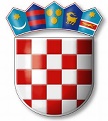 REPUBLIKA HRVATSKAVARAŽDINSKA  ŽUPANIJAGOSPODARSKA ŠKOLA VARAŽDINKLASA: 003-06/21-01/1URBROJ: 2186-148-02-2Varaždin, 18.3.2021.DNEVNI RED:Usvajanje zapisnika s prošle sjednice Školskog odboraOdluka o raspodjeli rezultataDavanje suglasnosti ravnateljici za zasnivanje radnog odnosa po objavljenom natječaju za pomoćnika/cu u nastavi učeniku/ci s teškoćama u razvojuOdređivanje iznosa troškova školarine za kandidate izvan EU za školsku godinu 2021/2022Donošenje Izmjena Poslovnika o radu kolegijalnih tijela Donošenje Pravilnika o upravljanju dokumentarnim i arhivskim gradivomIzmjena školskog Kurikuluma za školsku godinu 2020/2021RaznoPredloženi dnevni red jednoglasno je prihvaćen bez primjedaba i dopuna.   Ad 1ODLUKAŠkolski odbor jednoglasno donosi Odluku o usvajanju zapisnika s prošle sjednice Školskog odbora održane 28. siječnja 2021. godine.Ad 2ODLUKA Školski odbor jednoglasno prihvaća Odluku o raspodjeli rezultataAd 3ODLUKAŠkolski odbor jednoglasno daje suglasnost ravnateljici za zasnivanje radnog odnosa za radno mjesto pomoćnika/ce u nastavi s Marinom Daljavec mag. ing. tekstilnog i modnog dizajna, iz Vinice, Gorička 15.Ad 4ODLUKAŠkolski odbor jednoglasno donosi Odluku o određivanju troškova školarine kandidata stranih državljana izvan EU za školsku godinu 2021/2022 u iznosu od 5.000,00 kuna godišnjeAd 5ODLUKAŠkolski odbor jednoglasno donosi Izmjenu Poslovnika o radu kolegijalnih tijela.Ad 6ODLUKAŠkolski odbor konstatira kako donošenje Pravilnika o upravljanju dokumentarnim i arhivskim gradivom nije moguće te se donošenje istog odgađa. Ad 7ODLUKAŠkolski odbor jednoglasno donosi Izmjenu Školskog kurikuluma Gospodarske škole Varaždin za školsku godinu 2020./2021. ZAPISNIČAR                                                PREDSJEDNIK ŠKOLSKOG ODBORALorena Krajnc                                                  Tomislav Purgarić